Carbon FlowTask: On this world map use your understanding of sources and sinks of carbon dioxide to illustrate the flow of carbon in the summer through the various places on earth and the atmosphere. Use arrows to indicate carbon flow, the degree (thickness) of the arrow will indicate the amount of carbon transferred in the system. Large arrow indicates large carbon flow, small arrow indicates less carbon). You can add any illustrations on the world map to help explain your point. 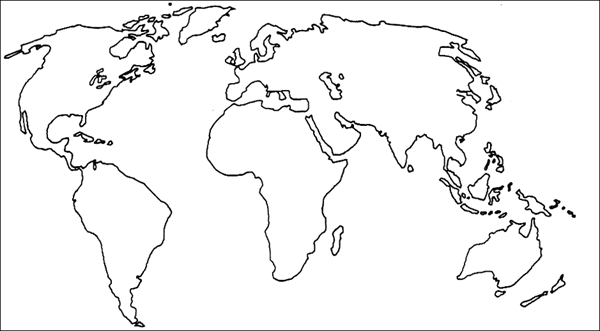 